Lebensqualität im Park xyFragebogen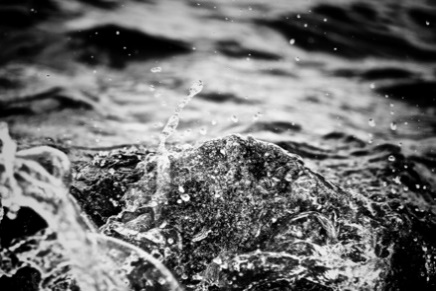 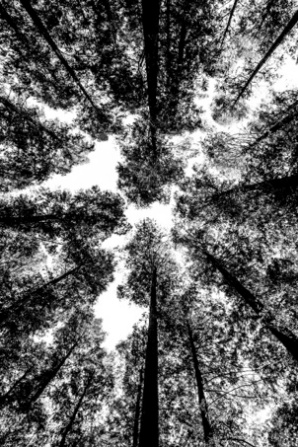 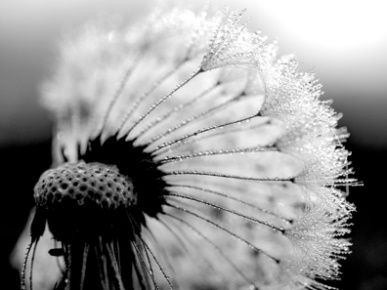 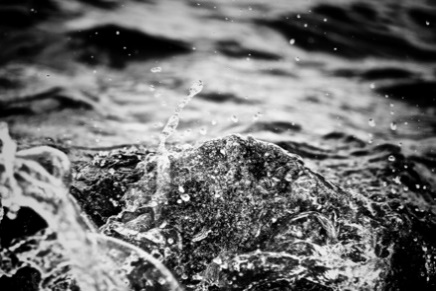 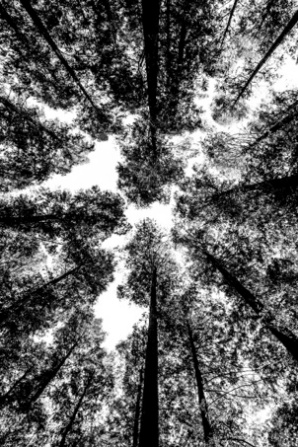 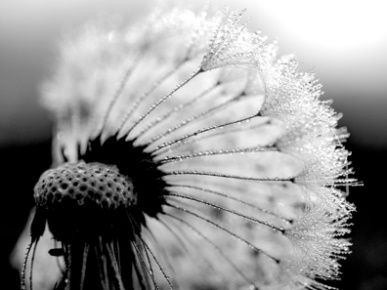 Bitte beantworten Sie diesen Fragebogen nur, wenn der beiliegende Brief an Sie persönlich 
adressiert war. Falls nicht: Geben Sie den Fragebogen bitte an die richtige Person weiter.Vielen Dank!Falls Sie etwas falsch angekreuzt haben, malen Sie das Kästchen bitte ganz aus und setzen Sie das neue Kreuz am richtigen Ort. Bitte füllen Sie die Textfelder gut leserlich in Druckschrift aus.Bei Fragen wenden Sie sich an: xyBitte senden Sie den ausgefüllten Fragebogen bis zum xy zurück an:Adresszeile 1Adresszeile 2Adresszeile 3Version vom 24.02.2022Ihre LebensqualitätIhre Meinung zur Umgebung und Region Sie wohnen in einem Regionalen Naturpark. Hier folgen nun Fragen zu Ihrer Umgebung sowie zu den Verbesserungsmöglichkeiten des Parkmanagements in verschiedenen Bereichen.Angaben zu Ihrem Alltag Angaben zu Ihrer PersonAbschlussBitte senden Sie den Fragebogen im beiliegenden 
vorfrankierten Couvert zurück. Herzlichen Dank für Ihre wertvolle Zeit und Mitarbeit! A1	Wie zufrieden sind Sie allgemein mit Ihrem Leben?  A1	Wie zufrieden sind Sie allgemein mit Ihrem Leben?  A1	Wie zufrieden sind Sie allgemein mit Ihrem Leben?  A1	Wie zufrieden sind Sie allgemein mit Ihrem Leben?  A1	Wie zufrieden sind Sie allgemein mit Ihrem Leben?  A1	Wie zufrieden sind Sie allgemein mit Ihrem Leben?  A1	Wie zufrieden sind Sie allgemein mit Ihrem Leben?  A1	Wie zufrieden sind Sie allgemein mit Ihrem Leben?  A1	Wie zufrieden sind Sie allgemein mit Ihrem Leben?  A1	Wie zufrieden sind Sie allgemein mit Ihrem Leben?  A1	Wie zufrieden sind Sie allgemein mit Ihrem Leben?  A1	Wie zufrieden sind Sie allgemein mit Ihrem Leben?  A1	Wie zufrieden sind Sie allgemein mit Ihrem Leben?  A1	Wie zufrieden sind Sie allgemein mit Ihrem Leben?  A1	Wie zufrieden sind Sie allgemein mit Ihrem Leben?  A1	Wie zufrieden sind Sie allgemein mit Ihrem Leben?  Gar nicht zufriedenGar nicht zufrieden0
1
2
3
4
5
6
7
8
9
10
Vollständig zufriedenA2 	Wie zufrieden sind Sie mit dem Freizeitangebot in Ihrer Umgebung? 
(Sport, Erholung, Kultur, ...)A2 	Wie zufrieden sind Sie mit dem Freizeitangebot in Ihrer Umgebung? 
(Sport, Erholung, Kultur, ...)A2 	Wie zufrieden sind Sie mit dem Freizeitangebot in Ihrer Umgebung? 
(Sport, Erholung, Kultur, ...)A2 	Wie zufrieden sind Sie mit dem Freizeitangebot in Ihrer Umgebung? 
(Sport, Erholung, Kultur, ...)A2 	Wie zufrieden sind Sie mit dem Freizeitangebot in Ihrer Umgebung? 
(Sport, Erholung, Kultur, ...)A2 	Wie zufrieden sind Sie mit dem Freizeitangebot in Ihrer Umgebung? 
(Sport, Erholung, Kultur, ...)A2 	Wie zufrieden sind Sie mit dem Freizeitangebot in Ihrer Umgebung? 
(Sport, Erholung, Kultur, ...)A2 	Wie zufrieden sind Sie mit dem Freizeitangebot in Ihrer Umgebung? 
(Sport, Erholung, Kultur, ...)A2 	Wie zufrieden sind Sie mit dem Freizeitangebot in Ihrer Umgebung? 
(Sport, Erholung, Kultur, ...)A2 	Wie zufrieden sind Sie mit dem Freizeitangebot in Ihrer Umgebung? 
(Sport, Erholung, Kultur, ...)A2 	Wie zufrieden sind Sie mit dem Freizeitangebot in Ihrer Umgebung? 
(Sport, Erholung, Kultur, ...)A2 	Wie zufrieden sind Sie mit dem Freizeitangebot in Ihrer Umgebung? 
(Sport, Erholung, Kultur, ...)A2 	Wie zufrieden sind Sie mit dem Freizeitangebot in Ihrer Umgebung? 
(Sport, Erholung, Kultur, ...)A2 	Wie zufrieden sind Sie mit dem Freizeitangebot in Ihrer Umgebung? 
(Sport, Erholung, Kultur, ...)A2 	Wie zufrieden sind Sie mit dem Freizeitangebot in Ihrer Umgebung? 
(Sport, Erholung, Kultur, ...)A2 	Wie zufrieden sind Sie mit dem Freizeitangebot in Ihrer Umgebung? 
(Sport, Erholung, Kultur, ...)Gar nicht zufriedenGar nicht zufrieden0
1
2
3
4
5
6
7
8
9
10
Vollständig zufriedenA3	Wie zufrieden sind Sie mit den öffentlichen Fusswegen? (Trottoirs, Waldwege, ...)A3	Wie zufrieden sind Sie mit den öffentlichen Fusswegen? (Trottoirs, Waldwege, ...)A3	Wie zufrieden sind Sie mit den öffentlichen Fusswegen? (Trottoirs, Waldwege, ...)A3	Wie zufrieden sind Sie mit den öffentlichen Fusswegen? (Trottoirs, Waldwege, ...)A3	Wie zufrieden sind Sie mit den öffentlichen Fusswegen? (Trottoirs, Waldwege, ...)A3	Wie zufrieden sind Sie mit den öffentlichen Fusswegen? (Trottoirs, Waldwege, ...)A3	Wie zufrieden sind Sie mit den öffentlichen Fusswegen? (Trottoirs, Waldwege, ...)A3	Wie zufrieden sind Sie mit den öffentlichen Fusswegen? (Trottoirs, Waldwege, ...)A3	Wie zufrieden sind Sie mit den öffentlichen Fusswegen? (Trottoirs, Waldwege, ...)A3	Wie zufrieden sind Sie mit den öffentlichen Fusswegen? (Trottoirs, Waldwege, ...)A3	Wie zufrieden sind Sie mit den öffentlichen Fusswegen? (Trottoirs, Waldwege, ...)A3	Wie zufrieden sind Sie mit den öffentlichen Fusswegen? (Trottoirs, Waldwege, ...)A3	Wie zufrieden sind Sie mit den öffentlichen Fusswegen? (Trottoirs, Waldwege, ...)A3	Wie zufrieden sind Sie mit den öffentlichen Fusswegen? (Trottoirs, Waldwege, ...)A3	Wie zufrieden sind Sie mit den öffentlichen Fusswegen? (Trottoirs, Waldwege, ...)A3	Wie zufrieden sind Sie mit den öffentlichen Fusswegen? (Trottoirs, Waldwege, ...)Gar nicht zufriedenGar nicht zufrieden0
1
2
3
4
5
6
7
8
9
10
Vollständig zufriedenBetrifft mich nicht
A4	Wie zufrieden sind Sie mit der Verkehrsinfrastruktur für Fahrräder? 
(Fahrradwege, Fahrradstreifen, Abstellplätze, ...)A4	Wie zufrieden sind Sie mit der Verkehrsinfrastruktur für Fahrräder? 
(Fahrradwege, Fahrradstreifen, Abstellplätze, ...)A4	Wie zufrieden sind Sie mit der Verkehrsinfrastruktur für Fahrräder? 
(Fahrradwege, Fahrradstreifen, Abstellplätze, ...)A4	Wie zufrieden sind Sie mit der Verkehrsinfrastruktur für Fahrräder? 
(Fahrradwege, Fahrradstreifen, Abstellplätze, ...)A4	Wie zufrieden sind Sie mit der Verkehrsinfrastruktur für Fahrräder? 
(Fahrradwege, Fahrradstreifen, Abstellplätze, ...)A4	Wie zufrieden sind Sie mit der Verkehrsinfrastruktur für Fahrräder? 
(Fahrradwege, Fahrradstreifen, Abstellplätze, ...)A4	Wie zufrieden sind Sie mit der Verkehrsinfrastruktur für Fahrräder? 
(Fahrradwege, Fahrradstreifen, Abstellplätze, ...)A4	Wie zufrieden sind Sie mit der Verkehrsinfrastruktur für Fahrräder? 
(Fahrradwege, Fahrradstreifen, Abstellplätze, ...)A4	Wie zufrieden sind Sie mit der Verkehrsinfrastruktur für Fahrräder? 
(Fahrradwege, Fahrradstreifen, Abstellplätze, ...)A4	Wie zufrieden sind Sie mit der Verkehrsinfrastruktur für Fahrräder? 
(Fahrradwege, Fahrradstreifen, Abstellplätze, ...)A4	Wie zufrieden sind Sie mit der Verkehrsinfrastruktur für Fahrräder? 
(Fahrradwege, Fahrradstreifen, Abstellplätze, ...)A4	Wie zufrieden sind Sie mit der Verkehrsinfrastruktur für Fahrräder? 
(Fahrradwege, Fahrradstreifen, Abstellplätze, ...)A4	Wie zufrieden sind Sie mit der Verkehrsinfrastruktur für Fahrräder? 
(Fahrradwege, Fahrradstreifen, Abstellplätze, ...)A4	Wie zufrieden sind Sie mit der Verkehrsinfrastruktur für Fahrräder? 
(Fahrradwege, Fahrradstreifen, Abstellplätze, ...)A4	Wie zufrieden sind Sie mit der Verkehrsinfrastruktur für Fahrräder? 
(Fahrradwege, Fahrradstreifen, Abstellplätze, ...)A4	Wie zufrieden sind Sie mit der Verkehrsinfrastruktur für Fahrräder? 
(Fahrradwege, Fahrradstreifen, Abstellplätze, ...)Gar nicht zufriedenGar nicht zufrieden0
1
2
3
4
5
6
7
8
9
10
Vollständig zufriedenBetrifft mich nicht
A5	Wie zufrieden sind Sie mit dem Angebot öffentlicher Verkehrsmittel? A5	Wie zufrieden sind Sie mit dem Angebot öffentlicher Verkehrsmittel? A5	Wie zufrieden sind Sie mit dem Angebot öffentlicher Verkehrsmittel? A5	Wie zufrieden sind Sie mit dem Angebot öffentlicher Verkehrsmittel? A5	Wie zufrieden sind Sie mit dem Angebot öffentlicher Verkehrsmittel? A5	Wie zufrieden sind Sie mit dem Angebot öffentlicher Verkehrsmittel? A5	Wie zufrieden sind Sie mit dem Angebot öffentlicher Verkehrsmittel? A5	Wie zufrieden sind Sie mit dem Angebot öffentlicher Verkehrsmittel? A5	Wie zufrieden sind Sie mit dem Angebot öffentlicher Verkehrsmittel? A5	Wie zufrieden sind Sie mit dem Angebot öffentlicher Verkehrsmittel? A5	Wie zufrieden sind Sie mit dem Angebot öffentlicher Verkehrsmittel? A5	Wie zufrieden sind Sie mit dem Angebot öffentlicher Verkehrsmittel? A5	Wie zufrieden sind Sie mit dem Angebot öffentlicher Verkehrsmittel? A5	Wie zufrieden sind Sie mit dem Angebot öffentlicher Verkehrsmittel? A5	Wie zufrieden sind Sie mit dem Angebot öffentlicher Verkehrsmittel? A5	Wie zufrieden sind Sie mit dem Angebot öffentlicher Verkehrsmittel? Gar nicht zufriedenGar nicht zufrieden0
1
2
3
4
5
6
7
8
9
10
Vollständig zufriedenBetrifft mich nicht
A6	Wie beurteilen Sie Ihren Gesundheitszustand im Allgemeinen?A6	Wie beurteilen Sie Ihren Gesundheitszustand im Allgemeinen?A6	Wie beurteilen Sie Ihren Gesundheitszustand im Allgemeinen?A6	Wie beurteilen Sie Ihren Gesundheitszustand im Allgemeinen?A6	Wie beurteilen Sie Ihren Gesundheitszustand im Allgemeinen?A6	Wie beurteilen Sie Ihren Gesundheitszustand im Allgemeinen?A6	Wie beurteilen Sie Ihren Gesundheitszustand im Allgemeinen?A6	Wie beurteilen Sie Ihren Gesundheitszustand im Allgemeinen?A6	Wie beurteilen Sie Ihren Gesundheitszustand im Allgemeinen?A6	Wie beurteilen Sie Ihren Gesundheitszustand im Allgemeinen?A6	Wie beurteilen Sie Ihren Gesundheitszustand im Allgemeinen?A6	Wie beurteilen Sie Ihren Gesundheitszustand im Allgemeinen?A6	Wie beurteilen Sie Ihren Gesundheitszustand im Allgemeinen?A6	Wie beurteilen Sie Ihren Gesundheitszustand im Allgemeinen?A6	Wie beurteilen Sie Ihren Gesundheitszustand im Allgemeinen?A6	Wie beurteilen Sie Ihren Gesundheitszustand im Allgemeinen?Sehr schlechtSehr schlecht0
1
2
3
4
5
6
7
8
9
10
Sehr 
gutA7	Wie hoch erachten Sie das Risiko in Ihrem Alltag Opfer von physischer Gewalt oder Kriminalität zu werden?A7	Wie hoch erachten Sie das Risiko in Ihrem Alltag Opfer von physischer Gewalt oder Kriminalität zu werden?A7	Wie hoch erachten Sie das Risiko in Ihrem Alltag Opfer von physischer Gewalt oder Kriminalität zu werden?A7	Wie hoch erachten Sie das Risiko in Ihrem Alltag Opfer von physischer Gewalt oder Kriminalität zu werden?A7	Wie hoch erachten Sie das Risiko in Ihrem Alltag Opfer von physischer Gewalt oder Kriminalität zu werden?A7	Wie hoch erachten Sie das Risiko in Ihrem Alltag Opfer von physischer Gewalt oder Kriminalität zu werden?A7	Wie hoch erachten Sie das Risiko in Ihrem Alltag Opfer von physischer Gewalt oder Kriminalität zu werden?A7	Wie hoch erachten Sie das Risiko in Ihrem Alltag Opfer von physischer Gewalt oder Kriminalität zu werden?A7	Wie hoch erachten Sie das Risiko in Ihrem Alltag Opfer von physischer Gewalt oder Kriminalität zu werden?A7	Wie hoch erachten Sie das Risiko in Ihrem Alltag Opfer von physischer Gewalt oder Kriminalität zu werden?A7	Wie hoch erachten Sie das Risiko in Ihrem Alltag Opfer von physischer Gewalt oder Kriminalität zu werden?A7	Wie hoch erachten Sie das Risiko in Ihrem Alltag Opfer von physischer Gewalt oder Kriminalität zu werden?A7	Wie hoch erachten Sie das Risiko in Ihrem Alltag Opfer von physischer Gewalt oder Kriminalität zu werden?A7	Wie hoch erachten Sie das Risiko in Ihrem Alltag Opfer von physischer Gewalt oder Kriminalität zu werden?A7	Wie hoch erachten Sie das Risiko in Ihrem Alltag Opfer von physischer Gewalt oder Kriminalität zu werden?A7	Wie hoch erachten Sie das Risiko in Ihrem Alltag Opfer von physischer Gewalt oder Kriminalität zu werden?Sehr 
hochSehr 
hoch0
1
2
3
4
5
6
7
8
9
10
Sehr 
niedrigA8	Wie zufrieden sind Sie mit Ihrer persönlichen finanziellen Situation?A8	Wie zufrieden sind Sie mit Ihrer persönlichen finanziellen Situation?A8	Wie zufrieden sind Sie mit Ihrer persönlichen finanziellen Situation?A8	Wie zufrieden sind Sie mit Ihrer persönlichen finanziellen Situation?A8	Wie zufrieden sind Sie mit Ihrer persönlichen finanziellen Situation?A8	Wie zufrieden sind Sie mit Ihrer persönlichen finanziellen Situation?A8	Wie zufrieden sind Sie mit Ihrer persönlichen finanziellen Situation?A8	Wie zufrieden sind Sie mit Ihrer persönlichen finanziellen Situation?A8	Wie zufrieden sind Sie mit Ihrer persönlichen finanziellen Situation?A8	Wie zufrieden sind Sie mit Ihrer persönlichen finanziellen Situation?A8	Wie zufrieden sind Sie mit Ihrer persönlichen finanziellen Situation?A8	Wie zufrieden sind Sie mit Ihrer persönlichen finanziellen Situation?A8	Wie zufrieden sind Sie mit Ihrer persönlichen finanziellen Situation?A8	Wie zufrieden sind Sie mit Ihrer persönlichen finanziellen Situation?A8	Wie zufrieden sind Sie mit Ihrer persönlichen finanziellen Situation?A8	Wie zufrieden sind Sie mit Ihrer persönlichen finanziellen Situation?Gar nicht zufriedenGar nicht zufrieden0
1
2
3
4
5
6
7
8
9
10
Vollständig zufriedenA9	Wie zufrieden sind Sie mit Ihrer Erwerbsarbeit? (Unabhängig von Salär und Anstellungsgrad)A9	Wie zufrieden sind Sie mit Ihrer Erwerbsarbeit? (Unabhängig von Salär und Anstellungsgrad)A9	Wie zufrieden sind Sie mit Ihrer Erwerbsarbeit? (Unabhängig von Salär und Anstellungsgrad)A9	Wie zufrieden sind Sie mit Ihrer Erwerbsarbeit? (Unabhängig von Salär und Anstellungsgrad)A9	Wie zufrieden sind Sie mit Ihrer Erwerbsarbeit? (Unabhängig von Salär und Anstellungsgrad)A9	Wie zufrieden sind Sie mit Ihrer Erwerbsarbeit? (Unabhängig von Salär und Anstellungsgrad)A9	Wie zufrieden sind Sie mit Ihrer Erwerbsarbeit? (Unabhängig von Salär und Anstellungsgrad)A9	Wie zufrieden sind Sie mit Ihrer Erwerbsarbeit? (Unabhängig von Salär und Anstellungsgrad)A9	Wie zufrieden sind Sie mit Ihrer Erwerbsarbeit? (Unabhängig von Salär und Anstellungsgrad)A9	Wie zufrieden sind Sie mit Ihrer Erwerbsarbeit? (Unabhängig von Salär und Anstellungsgrad)A9	Wie zufrieden sind Sie mit Ihrer Erwerbsarbeit? (Unabhängig von Salär und Anstellungsgrad)A9	Wie zufrieden sind Sie mit Ihrer Erwerbsarbeit? (Unabhängig von Salär und Anstellungsgrad)A9	Wie zufrieden sind Sie mit Ihrer Erwerbsarbeit? (Unabhängig von Salär und Anstellungsgrad)A9	Wie zufrieden sind Sie mit Ihrer Erwerbsarbeit? (Unabhängig von Salär und Anstellungsgrad)A9	Wie zufrieden sind Sie mit Ihrer Erwerbsarbeit? (Unabhängig von Salär und Anstellungsgrad)Gar nicht zufrieden0
1
2
3
4
5
6
7
8
9
10
Vollständig zufriedenKeine 
Erwerbstätigkeit
A10	Wie zufrieden sind Sie mit den Beziehungen zu Ihrem sozialen Umfeld ganz im Allgemeinen? (Familie, Freunde, ...)A10	Wie zufrieden sind Sie mit den Beziehungen zu Ihrem sozialen Umfeld ganz im Allgemeinen? (Familie, Freunde, ...)A10	Wie zufrieden sind Sie mit den Beziehungen zu Ihrem sozialen Umfeld ganz im Allgemeinen? (Familie, Freunde, ...)A10	Wie zufrieden sind Sie mit den Beziehungen zu Ihrem sozialen Umfeld ganz im Allgemeinen? (Familie, Freunde, ...)A10	Wie zufrieden sind Sie mit den Beziehungen zu Ihrem sozialen Umfeld ganz im Allgemeinen? (Familie, Freunde, ...)A10	Wie zufrieden sind Sie mit den Beziehungen zu Ihrem sozialen Umfeld ganz im Allgemeinen? (Familie, Freunde, ...)A10	Wie zufrieden sind Sie mit den Beziehungen zu Ihrem sozialen Umfeld ganz im Allgemeinen? (Familie, Freunde, ...)A10	Wie zufrieden sind Sie mit den Beziehungen zu Ihrem sozialen Umfeld ganz im Allgemeinen? (Familie, Freunde, ...)A10	Wie zufrieden sind Sie mit den Beziehungen zu Ihrem sozialen Umfeld ganz im Allgemeinen? (Familie, Freunde, ...)A10	Wie zufrieden sind Sie mit den Beziehungen zu Ihrem sozialen Umfeld ganz im Allgemeinen? (Familie, Freunde, ...)A10	Wie zufrieden sind Sie mit den Beziehungen zu Ihrem sozialen Umfeld ganz im Allgemeinen? (Familie, Freunde, ...)A10	Wie zufrieden sind Sie mit den Beziehungen zu Ihrem sozialen Umfeld ganz im Allgemeinen? (Familie, Freunde, ...)A10	Wie zufrieden sind Sie mit den Beziehungen zu Ihrem sozialen Umfeld ganz im Allgemeinen? (Familie, Freunde, ...)A10	Wie zufrieden sind Sie mit den Beziehungen zu Ihrem sozialen Umfeld ganz im Allgemeinen? (Familie, Freunde, ...)A10	Wie zufrieden sind Sie mit den Beziehungen zu Ihrem sozialen Umfeld ganz im Allgemeinen? (Familie, Freunde, ...)Gar nicht zufrieden0
1
2
3
4
5
6
7
8
9
10
Vollständig zufriedenA11	Wie stark fühlen Sie sich in Ihrem Alltag aufgrund Ihres Geschlechts, Ihrer Herkunft, Ihrer sexuellen Orientierung oder anderer Gründe diskriminiert?A11	Wie stark fühlen Sie sich in Ihrem Alltag aufgrund Ihres Geschlechts, Ihrer Herkunft, Ihrer sexuellen Orientierung oder anderer Gründe diskriminiert?A11	Wie stark fühlen Sie sich in Ihrem Alltag aufgrund Ihres Geschlechts, Ihrer Herkunft, Ihrer sexuellen Orientierung oder anderer Gründe diskriminiert?A11	Wie stark fühlen Sie sich in Ihrem Alltag aufgrund Ihres Geschlechts, Ihrer Herkunft, Ihrer sexuellen Orientierung oder anderer Gründe diskriminiert?A11	Wie stark fühlen Sie sich in Ihrem Alltag aufgrund Ihres Geschlechts, Ihrer Herkunft, Ihrer sexuellen Orientierung oder anderer Gründe diskriminiert?A11	Wie stark fühlen Sie sich in Ihrem Alltag aufgrund Ihres Geschlechts, Ihrer Herkunft, Ihrer sexuellen Orientierung oder anderer Gründe diskriminiert?A11	Wie stark fühlen Sie sich in Ihrem Alltag aufgrund Ihres Geschlechts, Ihrer Herkunft, Ihrer sexuellen Orientierung oder anderer Gründe diskriminiert?A11	Wie stark fühlen Sie sich in Ihrem Alltag aufgrund Ihres Geschlechts, Ihrer Herkunft, Ihrer sexuellen Orientierung oder anderer Gründe diskriminiert?A11	Wie stark fühlen Sie sich in Ihrem Alltag aufgrund Ihres Geschlechts, Ihrer Herkunft, Ihrer sexuellen Orientierung oder anderer Gründe diskriminiert?A11	Wie stark fühlen Sie sich in Ihrem Alltag aufgrund Ihres Geschlechts, Ihrer Herkunft, Ihrer sexuellen Orientierung oder anderer Gründe diskriminiert?A11	Wie stark fühlen Sie sich in Ihrem Alltag aufgrund Ihres Geschlechts, Ihrer Herkunft, Ihrer sexuellen Orientierung oder anderer Gründe diskriminiert?A11	Wie stark fühlen Sie sich in Ihrem Alltag aufgrund Ihres Geschlechts, Ihrer Herkunft, Ihrer sexuellen Orientierung oder anderer Gründe diskriminiert?A11	Wie stark fühlen Sie sich in Ihrem Alltag aufgrund Ihres Geschlechts, Ihrer Herkunft, Ihrer sexuellen Orientierung oder anderer Gründe diskriminiert?A11	Wie stark fühlen Sie sich in Ihrem Alltag aufgrund Ihres Geschlechts, Ihrer Herkunft, Ihrer sexuellen Orientierung oder anderer Gründe diskriminiert?A11	Wie stark fühlen Sie sich in Ihrem Alltag aufgrund Ihres Geschlechts, Ihrer Herkunft, Ihrer sexuellen Orientierung oder anderer Gründe diskriminiert?A11	Wie stark fühlen Sie sich in Ihrem Alltag aufgrund Ihres Geschlechts, Ihrer Herkunft, Ihrer sexuellen Orientierung oder anderer Gründe diskriminiert?Sehr stark diskriminiert0
1
2
2
3
4
5
6
7
8
9
10
Gar nicht 
diskriminiert (optional) Kommentare zur Diskriminierung(optional) Kommentare zur Diskriminierung(optional) Kommentare zur Diskriminierung(optional) Kommentare zur Diskriminierung(optional) Kommentare zur Diskriminierung(optional) Kommentare zur Diskriminierung(optional) Kommentare zur Diskriminierung(optional) Kommentare zur Diskriminierung(optional) Kommentare zur Diskriminierung(optional) Kommentare zur Diskriminierung(optional) Kommentare zur Diskriminierung(optional) Kommentare zur Diskriminierung(optional) Kommentare zur Diskriminierung(optional) Kommentare zur Diskriminierung(optional) Kommentare zur Diskriminierung(optional) Kommentare zur DiskriminierungA12	Wie zufrieden sind Sie mit der Grundversorgung in Ihrer Umgebung? 
(Einkaufsmöglichkeiten, Arztpraxis/Spital, Internet, Post, ...)A12	Wie zufrieden sind Sie mit der Grundversorgung in Ihrer Umgebung? 
(Einkaufsmöglichkeiten, Arztpraxis/Spital, Internet, Post, ...)A12	Wie zufrieden sind Sie mit der Grundversorgung in Ihrer Umgebung? 
(Einkaufsmöglichkeiten, Arztpraxis/Spital, Internet, Post, ...)A12	Wie zufrieden sind Sie mit der Grundversorgung in Ihrer Umgebung? 
(Einkaufsmöglichkeiten, Arztpraxis/Spital, Internet, Post, ...)A12	Wie zufrieden sind Sie mit der Grundversorgung in Ihrer Umgebung? 
(Einkaufsmöglichkeiten, Arztpraxis/Spital, Internet, Post, ...)A12	Wie zufrieden sind Sie mit der Grundversorgung in Ihrer Umgebung? 
(Einkaufsmöglichkeiten, Arztpraxis/Spital, Internet, Post, ...)A12	Wie zufrieden sind Sie mit der Grundversorgung in Ihrer Umgebung? 
(Einkaufsmöglichkeiten, Arztpraxis/Spital, Internet, Post, ...)A12	Wie zufrieden sind Sie mit der Grundversorgung in Ihrer Umgebung? 
(Einkaufsmöglichkeiten, Arztpraxis/Spital, Internet, Post, ...)A12	Wie zufrieden sind Sie mit der Grundversorgung in Ihrer Umgebung? 
(Einkaufsmöglichkeiten, Arztpraxis/Spital, Internet, Post, ...)A12	Wie zufrieden sind Sie mit der Grundversorgung in Ihrer Umgebung? 
(Einkaufsmöglichkeiten, Arztpraxis/Spital, Internet, Post, ...)A12	Wie zufrieden sind Sie mit der Grundversorgung in Ihrer Umgebung? 
(Einkaufsmöglichkeiten, Arztpraxis/Spital, Internet, Post, ...)A12	Wie zufrieden sind Sie mit der Grundversorgung in Ihrer Umgebung? 
(Einkaufsmöglichkeiten, Arztpraxis/Spital, Internet, Post, ...)A12	Wie zufrieden sind Sie mit der Grundversorgung in Ihrer Umgebung? 
(Einkaufsmöglichkeiten, Arztpraxis/Spital, Internet, Post, ...)A12	Wie zufrieden sind Sie mit der Grundversorgung in Ihrer Umgebung? 
(Einkaufsmöglichkeiten, Arztpraxis/Spital, Internet, Post, ...)A12	Wie zufrieden sind Sie mit der Grundversorgung in Ihrer Umgebung? 
(Einkaufsmöglichkeiten, Arztpraxis/Spital, Internet, Post, ...)A12	Wie zufrieden sind Sie mit der Grundversorgung in Ihrer Umgebung? 
(Einkaufsmöglichkeiten, Arztpraxis/Spital, Internet, Post, ...)Gar nicht zufrieden1
2
2
3
4
5
6
7
8
9
10
Vollständig zufrieden(optional) Kommentare zur Grundversorgung(optional) Kommentare zur Grundversorgung(optional) Kommentare zur Grundversorgung(optional) Kommentare zur Grundversorgung(optional) Kommentare zur Grundversorgung(optional) Kommentare zur Grundversorgung(optional) Kommentare zur Grundversorgung(optional) Kommentare zur Grundversorgung(optional) Kommentare zur Grundversorgung(optional) Kommentare zur Grundversorgung(optional) Kommentare zur Grundversorgung(optional) Kommentare zur Grundversorgung(optional) Kommentare zur Grundversorgung(optional) Kommentare zur Grundversorgung(optional) Kommentare zur Grundversorgung(optional) Kommentare zur GrundversorgungA13	Wie zufrieden sind Sie mit der Grösse, Lage und dem Zustand Ihrer Wohnung / Ihres Hauses?A13	Wie zufrieden sind Sie mit der Grösse, Lage und dem Zustand Ihrer Wohnung / Ihres Hauses?A13	Wie zufrieden sind Sie mit der Grösse, Lage und dem Zustand Ihrer Wohnung / Ihres Hauses?A13	Wie zufrieden sind Sie mit der Grösse, Lage und dem Zustand Ihrer Wohnung / Ihres Hauses?A13	Wie zufrieden sind Sie mit der Grösse, Lage und dem Zustand Ihrer Wohnung / Ihres Hauses?A13	Wie zufrieden sind Sie mit der Grösse, Lage und dem Zustand Ihrer Wohnung / Ihres Hauses?A13	Wie zufrieden sind Sie mit der Grösse, Lage und dem Zustand Ihrer Wohnung / Ihres Hauses?A13	Wie zufrieden sind Sie mit der Grösse, Lage und dem Zustand Ihrer Wohnung / Ihres Hauses?A13	Wie zufrieden sind Sie mit der Grösse, Lage und dem Zustand Ihrer Wohnung / Ihres Hauses?A13	Wie zufrieden sind Sie mit der Grösse, Lage und dem Zustand Ihrer Wohnung / Ihres Hauses?A13	Wie zufrieden sind Sie mit der Grösse, Lage und dem Zustand Ihrer Wohnung / Ihres Hauses?A13	Wie zufrieden sind Sie mit der Grösse, Lage und dem Zustand Ihrer Wohnung / Ihres Hauses?A13	Wie zufrieden sind Sie mit der Grösse, Lage und dem Zustand Ihrer Wohnung / Ihres Hauses?A13	Wie zufrieden sind Sie mit der Grösse, Lage und dem Zustand Ihrer Wohnung / Ihres Hauses?A13	Wie zufrieden sind Sie mit der Grösse, Lage und dem Zustand Ihrer Wohnung / Ihres Hauses?A13	Wie zufrieden sind Sie mit der Grösse, Lage und dem Zustand Ihrer Wohnung / Ihres Hauses?Gar nicht zufrieden0
1
2
2
3
4
5
6
7
8
9
10
Vollständig zufriedenA14	Inwieweit fühlen Sie sich Ihrem Wohnort zugehörig?A14	Inwieweit fühlen Sie sich Ihrem Wohnort zugehörig?A14	Inwieweit fühlen Sie sich Ihrem Wohnort zugehörig?A14	Inwieweit fühlen Sie sich Ihrem Wohnort zugehörig?A14	Inwieweit fühlen Sie sich Ihrem Wohnort zugehörig?A14	Inwieweit fühlen Sie sich Ihrem Wohnort zugehörig?A14	Inwieweit fühlen Sie sich Ihrem Wohnort zugehörig?A14	Inwieweit fühlen Sie sich Ihrem Wohnort zugehörig?A14	Inwieweit fühlen Sie sich Ihrem Wohnort zugehörig?A14	Inwieweit fühlen Sie sich Ihrem Wohnort zugehörig?A14	Inwieweit fühlen Sie sich Ihrem Wohnort zugehörig?A14	Inwieweit fühlen Sie sich Ihrem Wohnort zugehörig?A14	Inwieweit fühlen Sie sich Ihrem Wohnort zugehörig?A14	Inwieweit fühlen Sie sich Ihrem Wohnort zugehörig?A14	Inwieweit fühlen Sie sich Ihrem Wohnort zugehörig?A14	Inwieweit fühlen Sie sich Ihrem Wohnort zugehörig?Gar nicht zugehörig0
1
2
2
3
4
5
6
7
8
9
10
Vollständig zugehörigA15	Wie zufrieden sind Sie mit der Qualität der Natur und Landschaft in Ihrer Umgebung?A15	Wie zufrieden sind Sie mit der Qualität der Natur und Landschaft in Ihrer Umgebung?A15	Wie zufrieden sind Sie mit der Qualität der Natur und Landschaft in Ihrer Umgebung?A15	Wie zufrieden sind Sie mit der Qualität der Natur und Landschaft in Ihrer Umgebung?A15	Wie zufrieden sind Sie mit der Qualität der Natur und Landschaft in Ihrer Umgebung?A15	Wie zufrieden sind Sie mit der Qualität der Natur und Landschaft in Ihrer Umgebung?A15	Wie zufrieden sind Sie mit der Qualität der Natur und Landschaft in Ihrer Umgebung?A15	Wie zufrieden sind Sie mit der Qualität der Natur und Landschaft in Ihrer Umgebung?A15	Wie zufrieden sind Sie mit der Qualität der Natur und Landschaft in Ihrer Umgebung?A15	Wie zufrieden sind Sie mit der Qualität der Natur und Landschaft in Ihrer Umgebung?A15	Wie zufrieden sind Sie mit der Qualität der Natur und Landschaft in Ihrer Umgebung?A15	Wie zufrieden sind Sie mit der Qualität der Natur und Landschaft in Ihrer Umgebung?A15	Wie zufrieden sind Sie mit der Qualität der Natur und Landschaft in Ihrer Umgebung?A15	Wie zufrieden sind Sie mit der Qualität der Natur und Landschaft in Ihrer Umgebung?A15	Wie zufrieden sind Sie mit der Qualität der Natur und Landschaft in Ihrer Umgebung?A15	Wie zufrieden sind Sie mit der Qualität der Natur und Landschaft in Ihrer Umgebung?Gar nicht zufrieden0
1
2
2
3
4
5
6
7
8
9
10
Vollständig zufriedenA16	Wie stark fühlen Sie sich durch Lärm des Strassen- oder Bahnverkehrs belastet?A16	Wie stark fühlen Sie sich durch Lärm des Strassen- oder Bahnverkehrs belastet?A16	Wie stark fühlen Sie sich durch Lärm des Strassen- oder Bahnverkehrs belastet?A16	Wie stark fühlen Sie sich durch Lärm des Strassen- oder Bahnverkehrs belastet?A16	Wie stark fühlen Sie sich durch Lärm des Strassen- oder Bahnverkehrs belastet?A16	Wie stark fühlen Sie sich durch Lärm des Strassen- oder Bahnverkehrs belastet?A16	Wie stark fühlen Sie sich durch Lärm des Strassen- oder Bahnverkehrs belastet?A16	Wie stark fühlen Sie sich durch Lärm des Strassen- oder Bahnverkehrs belastet?A16	Wie stark fühlen Sie sich durch Lärm des Strassen- oder Bahnverkehrs belastet?A16	Wie stark fühlen Sie sich durch Lärm des Strassen- oder Bahnverkehrs belastet?A16	Wie stark fühlen Sie sich durch Lärm des Strassen- oder Bahnverkehrs belastet?A16	Wie stark fühlen Sie sich durch Lärm des Strassen- oder Bahnverkehrs belastet?A16	Wie stark fühlen Sie sich durch Lärm des Strassen- oder Bahnverkehrs belastet?A16	Wie stark fühlen Sie sich durch Lärm des Strassen- oder Bahnverkehrs belastet?A16	Wie stark fühlen Sie sich durch Lärm des Strassen- oder Bahnverkehrs belastet?A16	Wie stark fühlen Sie sich durch Lärm des Strassen- oder Bahnverkehrs belastet?Sehr stark
belastet0
1
2
2
3
4
5
6
7
8
9
10
Gar nicht
 belastetA17	Wie stark fühlen Sie sich durch Fluglärm belastet?A17	Wie stark fühlen Sie sich durch Fluglärm belastet?A17	Wie stark fühlen Sie sich durch Fluglärm belastet?A17	Wie stark fühlen Sie sich durch Fluglärm belastet?A17	Wie stark fühlen Sie sich durch Fluglärm belastet?A17	Wie stark fühlen Sie sich durch Fluglärm belastet?A17	Wie stark fühlen Sie sich durch Fluglärm belastet?A17	Wie stark fühlen Sie sich durch Fluglärm belastet?A17	Wie stark fühlen Sie sich durch Fluglärm belastet?A17	Wie stark fühlen Sie sich durch Fluglärm belastet?A17	Wie stark fühlen Sie sich durch Fluglärm belastet?A17	Wie stark fühlen Sie sich durch Fluglärm belastet?A17	Wie stark fühlen Sie sich durch Fluglärm belastet?A17	Wie stark fühlen Sie sich durch Fluglärm belastet?A17	Wie stark fühlen Sie sich durch Fluglärm belastet?A17	Wie stark fühlen Sie sich durch Fluglärm belastet?Sehr stark
belastet 0
1
2
2
3
4
5
6
7
8
9
10
Gar nicht
belastetB1	Welche Aussage trifft am besten auf Sie zu?B1	Welche Aussage trifft am besten auf Sie zu?B1	Welche Aussage trifft am besten auf Sie zu?B1	Welche Aussage trifft am besten auf Sie zu?Ich wusste nicht, dass ich in einem Regionalen Naturpark lebe.Ich weiss, dass ich in einem Regionalen Naturpark lebe, interessiere mich aber nicht sehr dafür.Ich war mir nicht sicher, ob ich in einem Regionalen Naturpark lebe und empfinde 
es nicht als relevant.Ich weiss, dass ich in einem Regionalen Naturpark lebe und interessiere mich dafür.B2	In welchen Bereichen könnte das Management des Regionalen Naturparks Ihrer Meinung nach etwas verbessern? B2	In welchen Bereichen könnte das Management des Regionalen Naturparks Ihrer Meinung nach etwas verbessern? B2	In welchen Bereichen könnte das Management des Regionalen Naturparks Ihrer Meinung nach etwas verbessern? B2	In welchen Bereichen könnte das Management des Regionalen Naturparks Ihrer Meinung nach etwas verbessern? B2	In welchen Bereichen könnte das Management des Regionalen Naturparks Ihrer Meinung nach etwas verbessern? B2	In welchen Bereichen könnte das Management des Regionalen Naturparks Ihrer Meinung nach etwas verbessern? Der Bereich......könnte verbessert werden von vom Park....könnte verbessert werden von vom Park....ist zufriedenstellend.Weiss nichtSchutz und Erhalt der Natur und ArtenvielfaltSchutz und Erhalt der Natur und ArtenvielfaltSchönheit und Unversehrtheit der LandschaftSchönheit und Unversehrtheit der LandschaftSicherheit vor Überschwemmungen, Stürmen, Rutschungen, Lawinen o.ä.Sicherheit vor Überschwemmungen, Stürmen, Rutschungen, Lawinen o.ä.Raumplanung: Verhinderung der Überbauung von GrünflächenRaumplanung: Verhinderung der Überbauung von GrünflächenVerfügbarkeit öffentlicher VerkehrsmittelVerfügbarkeit öffentlicher VerkehrsmittelAusreichend und gute Fusswege (Trottoirs) und FahrradwegeAusreichend und gute Fusswege (Trottoirs) und FahrradwegeBildung und Sensibilisierung für Umwelt und NachhaltigkeitBildung und Sensibilisierung für Umwelt und NachhaltigkeitMitwirkungsmöglichkeiten bei Tätigkeiten des Regionalen NaturparksMitwirkungsmöglichkeiten bei Tätigkeiten des Regionalen NaturparksLaufende Informationen zu Tätigkeiten des Regionalen NaturparksLaufende Informationen zu Tätigkeiten des Regionalen NaturparksFreizeit-, Erholungs- und KulturangebotFreizeit-, Erholungs- und Kulturangebot(optional) Kommentare zum Freizeit-, Erholungs- und Kulturangebot(optional) Kommentare zum Freizeit-, Erholungs- und Kulturangebot(optional) Kommentare zum Freizeit-, Erholungs- und Kulturangebot(optional) Kommentare zum Freizeit-, Erholungs- und Kulturangebot(optional) Kommentare zum Freizeit-, Erholungs- und Kulturangebot(optional) Kommentare zum Freizeit-, Erholungs- und Kulturangebot(optional) Kommentare zum Freizeit-, Erholungs- und Kulturangebot(optional) Kommentare zum Freizeit-, Erholungs- und KulturangebotErhalt des Kulturerbes (Gebäude/Ruinen, Traditionen, Bräuche, Handwerk)Erhalt des Kulturerbes (Gebäude/Ruinen, Traditionen, Bräuche, Handwerk)Nachhaltiger Tourismus in der RegionNachhaltiger Tourismus in der RegionBereitstellung erneuerbarer Energien (Solar, Wind, Bioenergie usw.)Bereitstellung erneuerbarer Energien (Solar, Wind, Bioenergie usw.)Angebot regionaler und saisonaler LebensmittelAngebot regionaler und saisonaler LebensmittelAngebot Grundversorgung (Einkaufsmöglichkeiten, Arztpraxis, Internet, Post, ...)Angebot Grundversorgung (Einkaufsmöglichkeiten, Arztpraxis, Internet, Post, ...)Möglichkeiten für Austausch und Treffen im Naturpark (Vereine, Veranstaltungen, öffentliche Plätze, …)(optional) Kommentare zu den Möglichkeiten für Austausch und Treffen im Naturpark(optional) Kommentare zu den Möglichkeiten für Austausch und Treffen im Naturpark(optional) Kommentare zu den Möglichkeiten für Austausch und Treffen im Naturpark(optional) Kommentare zu den Möglichkeiten für Austausch und Treffen im NaturparkB3	Andere Bereiche, zu denen das Parkmanagement Verbesserungen beitragen sollte:C1	Womit wird Ihre Wohnung / Ihr Haus hauptsächlich geheizt? (Mehrfachauswahl möglich.)C1	Womit wird Ihre Wohnung / Ihr Haus hauptsächlich geheizt? (Mehrfachauswahl möglich.)C1	Womit wird Ihre Wohnung / Ihr Haus hauptsächlich geheizt? (Mehrfachauswahl möglich.)C1	Womit wird Ihre Wohnung / Ihr Haus hauptsächlich geheizt? (Mehrfachauswahl möglich.)C1	Womit wird Ihre Wohnung / Ihr Haus hauptsächlich geheizt? (Mehrfachauswahl möglich.)C1	Womit wird Ihre Wohnung / Ihr Haus hauptsächlich geheizt? (Mehrfachauswahl möglich.)Öl BiogasFernwärmeErdgasHolz, Holzschnitzel, PelletsAnderesElektrische Widerstandsheizung WärmepumpeWeiss nichtC2	Wie viele Abfallsäcke werden in Ihrem privaten Haushalt monatlich gefüllt?|       |       |       | Abfallsäcke mit einem Volumen von 35 Liter               C3	Welche der untenstehenden Aussagen beschreibt am besten Ihre Ernährung?
(Bitte nur eines ankreuzen.)C3	Welche der untenstehenden Aussagen beschreibt am besten Ihre Ernährung?
(Bitte nur eines ankreuzen.)Fleisch oder Fisch täglich Fleisch oder Fisch ein paar Mal pro Woche Fleisch oder Fisch ein paar Mal pro Monat Eier/Milchprodukte, aber kein Fleisch und kein Fischkeine Eier, keine Milchprodukte, kein Fleisch, kein FischC4	Benutzen Sie privat (für Arbeitsweg, Einkauf, Freizeit, ...) ein Auto oder Motorrad?C4	Benutzen Sie privat (für Arbeitsweg, Einkauf, Freizeit, ...) ein Auto oder Motorrad?C4	Benutzen Sie privat (für Arbeitsweg, Einkauf, Freizeit, ...) ein Auto oder Motorrad?C4	Benutzen Sie privat (für Arbeitsweg, Einkauf, Freizeit, ...) ein Auto oder Motorrad?C4	Benutzen Sie privat (für Arbeitsweg, Einkauf, Freizeit, ...) ein Auto oder Motorrad?C4	Benutzen Sie privat (für Arbeitsweg, Einkauf, Freizeit, ...) ein Auto oder Motorrad?Ja Weiter mit Frage E7NeinWeiter mit Frage E9 C5	Welchen Treibstoff benötigt das Auto oder Motorrad, welches Sie am meisten benutzen, und wie hoch ist der Verbrauch? 
(Bitte nur eine Möglichkeit ankreuzen und allenfalls Verbrauch angeben.)C5	Welchen Treibstoff benötigt das Auto oder Motorrad, welches Sie am meisten benutzen, und wie hoch ist der Verbrauch? 
(Bitte nur eine Möglichkeit ankreuzen und allenfalls Verbrauch angeben.)Benzin/Diesel mit einem Verbrauch von |       |       |      | Litern pro 100 KilometerHybrid d.h. Benzin- / Diesel-Verbrauch von |       |       |       | Litern pro 100 KilometerElektroC6	Welche Distanz legen Sie mit einem Auto oder Motorrad privat (für Arbeitsweg, Einkauf, Freizeit, ...) in einer gewöhnlichen Arbeitswoche inkl. Wochenende zurück? 
(Bitte ungefähre Zahl angeben.)|       |       |       | Kilometer               C7	Benutzen Sie privat (für Arbeitsweg, Einkauf, Freizeit, ...) regelmässig öffentliche Verkehrsmittel?C7	Benutzen Sie privat (für Arbeitsweg, Einkauf, Freizeit, ...) regelmässig öffentliche Verkehrsmittel?C7	Benutzen Sie privat (für Arbeitsweg, Einkauf, Freizeit, ...) regelmässig öffentliche Verkehrsmittel?C7	Benutzen Sie privat (für Arbeitsweg, Einkauf, Freizeit, ...) regelmässig öffentliche Verkehrsmittel?C7	Benutzen Sie privat (für Arbeitsweg, Einkauf, Freizeit, ...) regelmässig öffentliche Verkehrsmittel?C7	Benutzen Sie privat (für Arbeitsweg, Einkauf, Freizeit, ...) regelmässig öffentliche Verkehrsmittel?Ja NeinC8	Wie viele Stunden sind Sie in den letzten drei Jahren für private Zwecke (Ferien, Reisen, ...) durchschnittlich pro Jahr geflogen? 
(Bitte ungefähre Zahl oder 0 angeben.)|       |       |       |       | StundenC9	Wie gut treffen die folgenden Aussagen auf Sie zu?C9	Wie gut treffen die folgenden Aussagen auf Sie zu?C9	Wie gut treffen die folgenden Aussagen auf Sie zu?C9	Wie gut treffen die folgenden Aussagen auf Sie zu?C9	Wie gut treffen die folgenden Aussagen auf Sie zu?Stimme überhaupt nicht zuStimme eher nicht zuStimme eher zuStimme voll zuDer Gedanke daran, unter welchen Umweltverhältnissen unsere Kinder und Enkelkinder wahrscheinlich leben müssen, beunruhigt mich.Wenn wir so weitermachen wie bisher, steuern wir auf eine Umweltkatastrophe zu.Der grösste Teil der Bevölkerung in unserem Land verhält sich zu wenig umweltbewusst.Umweltprobleme werden von vielen Umweltschützern stark übertrieben dargestellt.Die Politik in unserem Land macht viel zu wenig für den Umweltschutz.Zugunsten der Umwelt sollten wir alle bereit sein, unseren Lebensstandard einzuschränken.D1	In welchem Jahr sind Sie geboren?Jahrgang: |       |       |       |       |D2	Was ist Ihr Geschlecht?D2	Was ist Ihr Geschlecht?D2	Was ist Ihr Geschlecht?D2	Was ist Ihr Geschlecht?D2	Was ist Ihr Geschlecht?D2	Was ist Ihr Geschlecht?weiblichmännlichanderesD3	In welcher Gemeinde wohnen Sie?Gemeinde: |       |       |       |       |       |       |       |       |       |       |       |       |       |       |       |       |       |       |       |       |       |       |       |       |       |       |       |       |       |       |       |D4	Wie viele Personen wohnen ständig in Ihrem Haushalt (Sie mit eingerechnet)?|       |       | Personen, davon |       |       | Kind(er) unter 18 JahrenD5	Welcher ist Ihr höchster Bildungsabschluss? (Bitte nur eine Möglichkeit ankreuzen.)D5	Welcher ist Ihr höchster Bildungsabschluss? (Bitte nur eine Möglichkeit ankreuzen.)D5	Welcher ist Ihr höchster Bildungsabschluss? (Bitte nur eine Möglichkeit ankreuzen.)Sekundarstufe I: Obligatorische Schulzeit(Primar-Real-Sekundar-Bezirksschule, Untergymnasium)Sekundarstufe II: Berufliche Grundbildung / 
Allgemeinbildende Schule(Eidg. Fähigkeitszeugnis EFZ, Eidg. Berufsattest EBA, Berufsmaturität, Gymnasiale Maturität, Fachmaturität, Fachmittelschulausweis, ...)Höhere Berufsbildung (Höhere Fachprüfung HFP, Berufsprüfung BP, Diplom HF, ...)Tertiärstufe:
Abschluss an Hochschule / Universität (Bachelor, Master, Doktorat / PhD)Anderer Abschluss(Bitte präzisieren:) |       |       |       |       |       |       |       |       |       |       |       |       |       |       |       |       |       |       |D6	In welchem der folgenden Bereiche sind oder waren Sie hauptsächlich tätig?
(Bitte nur eines ankreuzen.)D6	In welchem der folgenden Bereiche sind oder waren Sie hauptsächlich tätig?
(Bitte nur eines ankreuzen.)D6	In welchem der folgenden Bereiche sind oder waren Sie hauptsächlich tätig?
(Bitte nur eines ankreuzen.)D6	In welchem der folgenden Bereiche sind oder waren Sie hauptsächlich tätig?
(Bitte nur eines ankreuzen.)Hausfrau oder HausmannTourismusHandel und kaufmännischer BereichGesundheitswesen, Betreuung oder PflegeBanken und VersicherungenVerwaltung (Gemeinde, Kanton, Bund)Wissenschaft und ForschungIn Ausbildung / Schule / StudiumLand- und ForstwirtschaftIn keinemKunst und KulturAnderer Bereich (Bitte präzisieren:)Bildungs- und Sozialbereich|       |       |       |       |       |       |       |       |       |       |       |       |       |       |       |       |       |       |Handwerk, Gewerbe und IndustrieHaben Sie Anregungen oder Anmerkungen zu den Themen unserer Befragung 
oder zum Fragebogen? Dann bitten wir Sie, dies hier zu notieren. 
(Lob, Kritik und Anregungen sind willkommen.)